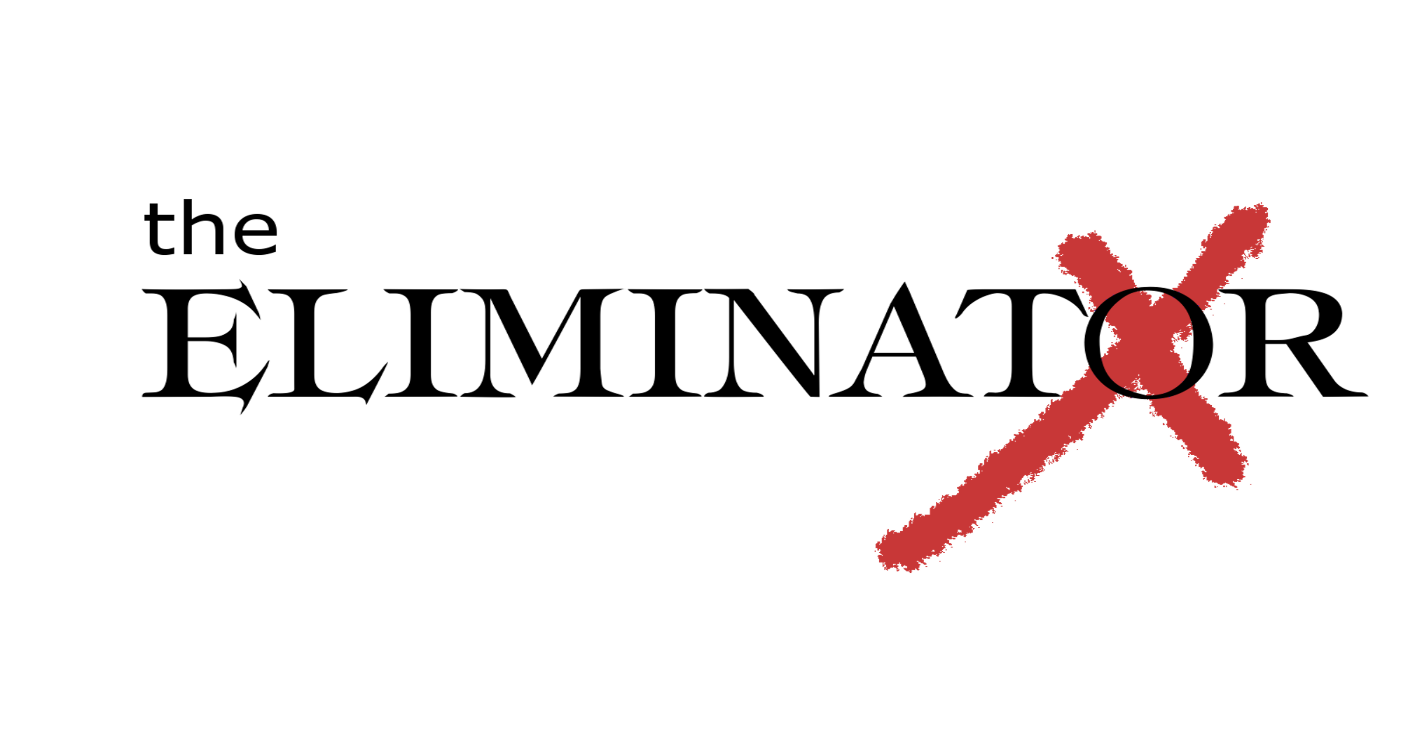               2021 Eliminator – Kids 400m1Jonah Cuthbert1:19.22Stephen Holm1:21.63Heather Morris1:22.94Thatcher Cuthbert1:25.65Michael Holm1:25.76Eliza Roberts1:27.57Micah Diener1:31.48Molly Murnen1:31.49Henry Rorick1:32.610Thomas Murnen1:33.611Josephina Andaloro1:34.412Branson Hadlock1:36.513Oliver Cuthbert1:37.114Ben Tracy1:40.315Norah Tracy1:43.116Eddie Walbright1:47.117Sylvia Walbright1:57.018Cecilia Murnen2:07.6